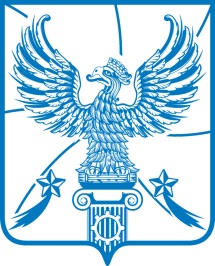 ГЛАВАМУНИЦИПАЛЬНОГО ОБРАЗОВАНИЯГОРОДСКОЙ ОКРУГ ЛЮБЕРЦЫ
МОСКОВСКОЙ ОБЛАСТИПОСТАНОВЛЕНИЕ20.08.2018г.                                                                                                     № 35-ПГг. ЛюберцыО внесении изменений в Заключение по результатамобщественных обсуждений по проекту Генерального плана городского округа Люберцы Московской областиВ соответствии с Градостроительным кодексом Российской Федерации, Федеральным законом от 29.12.2004 № 191-ФЗ «О введении в действие Градостроительного кодекса Российской Федерации», Федеральным законом        от 06.10.2003 № 131-ФЗ «Об общих принципах организации местного самоуправления в Российской Федерации», Уставом городского округа Люберцы Московской области, Положением об организации и проведении общественных обсуждений по вопросам градостроительной деятельности в муниципальном образовании городской округ Люберцы Московской области, утвержденным Решением Совета депутатов городского округа Люберцы Московской области от 06.06.2018 № 220/22, Порядком предоставления предложений и замечаний по вопросу, рассматриваемому на общественных обсуждениях в сфере градостроительной деятельности, утвержденным Решением Совета депутатов городского округа Люберцы Московской области от 06.06.2018  № 221/22, Протоколом по результатам общественных обсуждений по проекту Генерального плана городского округа Люберцы Московской области от 03.08.2018 № 2, постановляю:1. Раздел 6 Заключения по результатам общественных обсуждений по проекту Генерального плана городского округа Люберцы Московской области «Сведения о проведении экспозиции по материалам (где и когда проведена, количество предложений и замечаний)», утвержденного Главой городского округа Люберцы Московской области, дополнить пунктом 85 (прилагается).2. Опубликовать настоящее Постановление в средствах массовой информации и разместить на официальном сайте  администрации городского округа Люберцы в сети «Интернет». 3. Контроль за исполнением настоящего Постановления возложить на заместителя Главы администрации Э.А. Рыжова.      В.П. Ружицкий Приложение к Постановлению Главы городского округа Люберцыот «20» августа 2018 г. №35-ПГ№Предложения и замечания участниковобщественных обсужденийКоличество Выводы85851.Замечание: В проекте Генерального плана отдельные функциональные зоны (части отдельных функциональных зон) отображены без учёта фактического сложившегося использования территории и разрешённого использования и назначения объектов недвижимого имущества, объектов капитального строительства (по данным Единого государственного реестра недвижимости и сведений кадастрового учёта), расположенных в этих функциональных зонах.Предложение: Откорректировать проект Генерального плана в части отображения отдельных функциональных зон (частей отдельных функциональных зон) в соответствии с учётом фактического сложившегося использования территории и разрешённого использования и назначения объектов недвижимого имущества, объектов капитального строительства (по данным Единого государственного реестра недвижимости и сведений кадастрового учёта), расположенных в этих функциональных зонах, в том числе в отношении:1)Функциональной зоны «О-2», расположенной в Планировочном районе Томилино на территории между ул. Потехина, ул. Гаршина, западной границей мкр. «Экопарк» и ул. Гмайнера: -исключить из территории зоны территорию расположения земельных участков и ОКСов, используемых для индивидуального жилищного строительства, расположенных вдоль ул. Гмайнера. Ориентир – ЗУ с КН 50:22:0040109:33 с адресом: рп. Томилино, ул. Потехина, уч-к дома  1 Б (Приложение 1); -отобразить вышеуказанную территорию как функциональную зону «Ж-2».2)   Функциональной зоны «Ж-1», расположенной в Планировочном районе Томилино на                           территории размещения многоквартирного жилого 2-этажного дома по адресу:                    п. Томилино, ул. Грибоедова, д.4: -изменить планируемое функциональное назначение зоны с «Ж-1» на «Ж-3» с учётом сложившейся планировочной структуры с подавляющим преобладанием индивидуальной жилой застройки и параметров  МКД, характеризующих его как «Малоэтажная многоквартирная жилая застройка» (до 4-х этажей включительно).3) Функциональной зоны «Ж-1», расположенной в Планировочном районе Томилино восточнее ул. Потехина на территории размещения многоквартирного жилого 2-этажного дома по адресу:   п. Томилино, ул. Потехина, д.2 и  многоквартирного жилого 2-этажного дома по адресу:  п.Томилино, ул. Потехина, д.3:-изменить планируемое функциональное назначение зоны с «Ж-1» на «Ж-3» с учётом сложившейся планировочной структуры с подавляющим преобладанием индивидуальной жилой застройки и параметров  МКД, характеризующих его как «Малоэтажная многоквартирная жилая застройка» (до 4-х этажей включительно).4)  Функциональной зоны «Ж-2», расположенной в Планировочном районе Томилино  восточнее ул. Потехина на территории размещения жилых  домов по адресам: п. Томилино, ул. Потехина, д.5;  п. Томилино, ул. Потехина, д.6;   п. Томилино, ул. Потехина, д.7;   п. Томилино, ул. Потехина, д.8;   п. Томилино, ул. Потехина, д.9;   п. Томилино, ул. Потехина, д.10: -исключить из территории зоны территорию расположения 2-этажного многоквартирного жилого дома, расположенного по адресу:   п. Томилино, ул. Потехина, д.10: -отобразить вышеуказанную территорию как функциональную зону «Ж-3».Как возможный альтернативный вариант предлагается:- изменить планируемое функциональное назначение всей зоны с «Ж-2» на «Ж-3» с учётом её относительно небольших размеров, сложившейся планировочной структуры с подавляющим преобладанием индивидуальной жилой застройки и параметров  МКД, характеризующих его как «Малоэтажная многоквартирная жилая застройка» (до 4-х этажей включительно).5) Функциональной зоны «О-1», расположенной в Планировочном районе Томилино восточнее ул. Потехина на территории размещения нежилого здания по адресу:   п. Томилино, ул. Потехина, д.12: -исключить из территории зоны организованную благоустроенную территорию с расположенными многолетними деревьями (возраст-более 40 лет), элементами для отдыха, для детских игр, дорожками и скамейками, сформировав из исключаемой территории Зону рекреационного назначения «Р-1»;-при сокращении зоны «О-1» обеспечить сохранение в её составе  проезда вдоль дворового (южного) фасада нежилого здания по адресу:   п. Томилино, ул. Потехина, д.12 шириной не менее 3,5 метра.6) Функциональной зоны «Ж-1», расположенной в Планировочном районе Томилино  севернее ул. Гаршина (Егорьевское шоссе) на территории размещения жилых  домов по адресам:   п. Томилино, ул. Гаршина, д.9А, к.6, п. Томилино, ул. Гаршина, д.9/2,п. Томилино, ул. Гаршина, д.9А/2, п. Томилино, ул. Гаршина, д.9Б, п. Томилино, ул. Гаршина, д.11Б, п. Томилино, ул. Гаршина, д.11А:-исключить из состава зоны «Ж-1» древесную аллею с зелёными насаждениями и пешеходной дорожкой, расположенную между жилыми домами по адресу: п. Томилино, ул. Гаршина, д.9А,к.6, п. Томилино, ул. Гаршина, д.9/2,п. Томилино, ул. Гаршина, д.9А/2, п. Томилино, ул. Гаршина, д.9Б, п. Томилино, ул. Гаршина, д.11Б, п. Томилино, ул. Гаршина, д.11А с одной стороны и ул. Гаршина (Егорьевским шоссе) с другой стороны, сформировав рекреационную зону «Р-1» (зону зелёных насаждений), играющую важную защитную роль в отношении вредных факторов, связанных с близостью Егорьевского шоссе.7)  Функциональной зоны «О-1», расположенной в Планировочном районе Томилино на территории южнее  ул. Гаршина, напротив  территории пром. предприятия по адресу п. Томилино, ул. Гаршина, д.11 и расположенной южнее неё Функциональной зоны «Ж-3», почти полностью совпадающей с территорией мкр. «Экопарк» : -изменить расположение общей границы двух зон с уменьшением территории зоны «О-1» и соответственным увеличением территории зоны «Ж-3» так, чтобы граница проходила по южным границам земельных участков: участка с КН 50:22:0040110:211, участка с КН 50:22:0040110:6, участка с КН 50:22:0040110:27, участка с КН 50:22:0040110:5, юго-восточной и восточной границе участков: участка с КН 50:22:0040110:15, участка с КН 50:22:0040110:248. В результате: ул. Ахматовой, являющаяся внутриквартальным проездом микрорайона «Экопарк», а также зона зелёных насаждений севернее неё, играющая важную защитную роль в отношении вредных факторов, связанных с близостью Егорьевского шоссе, а также существующая спортивная площадка, окажутся там, где они находились и использовались всегда- в зоне «Ж-3» микрорайона «Экопарк».Кроме того, именно на этой, ошибочно включенной в состав зоны «О-1» , территории первоначальным проектом планировки мкр. «Экопарк» было предусмотрено размещение парковочных мест для размещения автотранспорта жителей и гостей мкр. «Экопарк».8) Функциональной зоны «Т», расположенной в Планировочном районе Томилино на территории южнее основного массива  Функциональной зоны «Ж-3» микрорайона «Экопарк», между зоной «О-2» планируемого к размещению Дошкольного учреждения и зоной «О-3» планируемого Физкультурно-оздоровительного комплекса ближе к ул. Гмайнера: -исключить из территории зоны «Т» организованную благоустроенную территорию с расположенной на ней современной огороженной спортивной площадкой, элементами для отдыха, воркаута,  дорожками и скамейками, сформировав из исключаемой территории Зону «О-3»;	 9)  Функциональной зоны «Ж-1», расположенной в Планировочном районе Томилино  севернее ул. Гаршина (Егорьевское шоссе) непосредственно восточнее ул. Гоголя на территории размещения жилых  домов по адресам:   п. Томилино, ул. Гоголя, д.13, Томилино, ул.Гоголя, д.14 п. Томилино, ул. Гаршина, д. 4/1, п. Томилино, ул. Гаршина, д.5, п. Томилино, ул. Гаршина, д.6/1, п. Томилино, ул. Гаршина, д.1:-исключить из территории зоны организованную благоустроенную территорию с расположенными многолетними деревьями (возраст-более 50 лет), фонтаном,  элементами для отдыха, для детских игр, дорожками и скамейками, сформировав из исключаемой территории Зону рекреационного назначения «Р-1», размещаемую между территорией МКД по адресу п. Томилино, ул. Гоголя, д.13,и п. Томилино, ул. Гаршина, д.1 с севера и ул. Гаршина (Егорьевским шоссе) с южной стороны.-при сокращении зоны «Ж-1» обеспечить сохранение в её составе  проезда вдоль главного (южного) фасада жилых зданий по адресу:  п. Томилино, ул. Гоголя, д.13,и п. Томилино, ул. Гаршина, д.1 шириной не менее 3,5 метра.10) Функциональной зоны «О-1», расположенной в Планировочном районе Томилино  севернее ул. Гаршина (Егорьевское шоссе) непосредственно западнее ул. Гоголя на территории размещения нежилых  зданий по адресу:   п. Томилино, ул. Гоголя, д.37 (размещается отдел полиции пос. Томилино): -изменить планируемое функциональное назначение зоны с «О-1» на «О-2» с учётом сложившегося многолетнего вида использования земельного участка и ОКС  для размещения отдела полиции пос. Томилино, а также с учётом того, что объекты идентичного назначения размещаются в других местах городского округа Люберцы в Функциональной зоне «О-2» (УВД на ул .Котельнической в г. Люберцы)-сформировать единую Функциональную зону «О-2» из территорий планируемой проектом Генерального плана зоны «О-2» Томилинской поликлиники (поликлиническое отделение №3 ЛРБ № 1) и зоны «О-2» Отдела полиции в целях обеспечения достаточной территории для  предусмотренной проектом Генерального плана реконструкции поликлиники.11)  Функциональной зоны «П», расположенной в Планировочном районе Томилино и планировочном районе Люберцы южнее полосы железной дороги Казанского направления  на территории размещения жилых  домов по адресам:  г. Люберцы, ул. Железнодорожная, д.1; г. Люберцы, ул. Железнодорожная, д.7;   г. Люберцы, ул. Железнодорожная, д.12; г.Люберцы,ул. Железнодорожная, д.18; г.Люберцы,ул. Железнодорожная, д.23; г.Люберцы,ул. Железнодорожная, д.3; г. Люберцы, ул. Железнодорожная, д.1Б; г.Люберцы,ул. Железнодорожная, д.2А;г.Люберцы,ул. Железнодорожная, д.29;г.Люберцы, ул. Железнодорожная, д.13;г.Люберцы, ул. Железнодорожная, д.2; г. Люберцы, ул. Железнодорожная, д.24:-внести дополнение в проект Генерального плана в части обеспечения сноса жилого фонда по адресам: г. Люберцы, ул. Железнодорожная, д.1;г.Люберцы,ул. Железнодорожная, д.7: г. Люберцы, ул. Железнодорожная, д.12;   г. Люберцы, ул. Железнодорожная, д.18;г. Люберцы, ул. Железнодорожная, д.23;   г. Люберцы, ул. Железнодорожная, д.3;   г. Люберцы, ул. Железнодорожная, д.1Б; г.Люберцы,ул. Железнодорожная, д.2А;г.Люберцы,ул. Железнодорожная, д.29;г.Люберцы, ул. Железнодорожная, д.13;г.Люберцы, ул. Железнодорожная, д.2; г. Люберцы, ул. Железнодорожная, д.24, в связи с его ветхостью, нахождения в ЗОУИТ крупной железнодорожной станции, предусмотренного строительства дополнительного железнодорожного пути Казанского направления;- исключить из территории зоны «П» территорию отдельного организованного гаражно-строительного кооператива, находящегося на юго-западной окраине зоны, сформировав из исключаемой территории Зону «Т» или «К», размещаемую между территорией «Вертолёты России» с северо-восточной стороны и железной дорогой Рязанского направления с юго-западной стороны;12)  Функциональной зоны «Ж-2», расположенной в Планировочном районе Томилино  восточнее ул. Гоголя, южнее ул. Гаршина, западнее ул. Потехина, севернее ул. Гмайнера и железной дороги Рязанского направления: -исключить из территории зоны территорию расположения 2-этажного многоквартирного жилого дома, расположенного по адресу:   п. Томилино, ул. Гоголя, д.6: -отобразить вышеуказанную территорию как функциональную зону «Ж-3» с учётом её относительно небольших размеров, сложившейся планировочной структуры с подавляющим преобладанием индивидуальной жилой застройки и параметров  МКД, характеризующих его как «Малоэтажная многоквартирная жилая застройка» (до 4-х этажей включительно).-исключить из территории зоны территорию расположения 2-этажного многоквартирного жилого дома, расположенного по адресу:   п. Томилино, ул. Гоголя, д.12: -отобразить вышеуказанную территорию как функциональную зону «Ж-3» с учётом её относительно небольших размеров, сложившейся планировочной структуры с подавляющим преобладанием индивидуальной жилой застройки и параметров  МКД, характеризующих его как «Малоэтажная многоквартирная жилая застройка» (до 4-х этажей включительно). -исключить из территории зоны территорию расположения 2-этажного многоквартирного жилого дома, расположенного по адресу:   п. Томилино, ул. Демьяна Бедного, д.7;  -отобразить вышеуказанную территорию как функциональную зону «Ж-3» с учётом её относительно небольших размеров, сложившейся планировочной структуры с подавляющим преобладанием индивидуальной жилой застройки и параметров  МКД, характеризующих его как «Малоэтажная многоквартирная жилая застройка» (до 4-х этажей включительно).-исключить из территории зоны территорию расположения 2-этажного многоквартирного жилого дома, расположенного по адресу:   п. Томилино, ул.   Демьяна Бедного, д.11; -отобразить вышеуказанную территорию как функциональную зону «Ж-3» с учётом её относительно небольших размеров, сложившейся планировочной структуры с подавляющим преобладанием индивидуальной жилой застройки и параметров  МКД, характеризующих его как «Малоэтажная многоквартирная жилая застройка» (до 4-х этажей включительно).-исключить из территории зоны территорию расположения 2-этажного многоквартирного жилого дома, расположенного по адресу:   п. Томилино, ул. Демьяна Бедного, д.15; -отобразить вышеуказанную территорию как функциональную зону «Ж-3» с учётом её относительно небольших размеров, сложившейся планировочной структуры с подавляющим преобладанием индивидуальной жилой застройки и параметров  МКД, характеризующих его как «Малоэтажная многоквартирная жилая застройка» (до 4-х этажей включительно).-исключить из территории зоны территорию расположения 2-этажного многоквартирного жилого дома, расположенного по адресу:   п. Томилино,  ул .Грибоедова, д.3; -отобразить вышеуказанную территорию как функциональную зону «Ж-3» с учётом её относительно небольших размеров, сложившейся планировочной структуры с подавляющим преобладанием индивидуальной жилой застройки и параметров  МКД, характеризующих его как «Малоэтажная многоквартирная жилая застройка» (до 4-х этажей включительно).-исключить из территории зоны территорию расположения 2-этажного многоквартирного жилого дома, расположенного по адресу:   п. Томилино, ул .Грибоедова , д.5; -отобразить вышеуказанную территорию как функциональную зону «Ж-3» с учётом её относительно небольших размеров, сложившейся планировочной структуры с подавляющим преобладанием индивидуальной жилой застройки и параметров  МКД, характеризующих его как «Малоэтажная многоквартирная жилая застройка» (до 4-х этажей включительно).13)  Функциональной зоны «Ж-2», расположенной в Планировочном районе Томилино  западнее ул. Гоголя, южнее ул. Гаршина, северо-восточнее ул. Кольцова и железной дороги Рязанского направления:-исключить из территории зоны территорию расположения 2-этажного многоквартирного жилого дома, расположенного по адресу:   п. Томилино, ул. Кольцова, д.20 -отобразить вышеуказанную территорию как функциональную зону «Ж-3» с учётом её относительно небольших размеров, сложившейся планировочной структуры с подавляющим преобладанием индивидуальной жилой застройки и параметров  МКД, характеризующих его как «Малоэтажная многоквартирная жилая застройка» (до 4-х этажей включительно).-исключить из территории зоны территорию расположения 2-этажного многоквартирного жилого дома, расположенного по адресу:   п. Томилино, ул. Карамзина, д. 11 -отобразить вышеуказанную территорию как функциональную зону «Ж-3» с учётом её относительно небольших размеров, сложившейся планировочной структуры с подавляющим преобладанием индивидуальной жилой застройки и параметров  МКД, характеризующих его как «Малоэтажная многоквартирная жилая застройка» (до 4-х этажей включительно).14)  Функциональной зоны «Ж-2», расположенной в Планировочном районе Томилино  восточнее  ул.Фурманова, южнее Егорьевского шоссе, северо-западнее ул.Ломоносова и западнее ул. Никитина: -исключить из территории зоны территорию расположения 2-этажного многоквартирного жилого дома, расположенного по адресу:   п. Томилино, ул. Хомякова, д.19;-отобразить вышеуказанную территорию как функциональную зону «Ж-3» с учётом её относительно небольших размеров, сложившейся планировочной структуры с подавляющим преобладанием индивидуальной жилой застройки и параметров  МКД, характеризующих его как «Малоэтажная многоквартирная жилая застройка» (до 4-х этажей включительно).15)   Функциональной зоны «Р-1», расположенной в Планировочном районе Томилино  северо-восточнее Рязанского шоссе, западнее  ул.Шевченко, южнее зон «О-2» Дворца пионеров и Поликлиники мкр.Птицефабрика, севернее ул.Ломоносова: -увеличить территорию зоны (той части зоны, которая отграничена с восточной стороны проездом от ул. Ломоносова в сторону Поликлиники)  в южном направлении до ул. Ломоносова за счёт исключения в указанном месте соответствующей части зоны «Ж-2»;-отразить фактически существующий в зоне пруд с его береговой линией16)    Функциональной зоны «Ж-1», расположенной в Планировочном районе Томилино  северо-восточнее Рязанского шоссе, западнее  ул.Шевченко, южнее зоны «О-2» планируемого размещения Дошкольного учреждения (на месте существующего МКД по адресу: п. Томилино, мкр. Птицефабрика, дом 22, севернее ул.Ломоносова: -изменить планируемое функциональное назначение зоны с «Ж-1» на «Ж-3» с учётом сложившейся планировочной структуры с подавляющим преобладанием индивидуальной жилой застройки и параметров  МКД, характеризующих его как «Малоэтажная многоквартирная жилая застройка» (до 4-х этажей включительно), а также планируемым размещением Дошкольного учреждения на соседнем (с северной стороны) земельном участке.Как возможный альтернативный вариант предлагается:-исключить совсем зону «Ж-1», так как существующее деревянное бревенчатое строение (бывший 2-этажный жилой дом 1930-1940-х годов постройки) расселено более 10 лет назад, сведения о нём в кадастре отсутствуют, почтовый адрес аннулирован, земельный участок не сформирован, строение находится в бесхозяйном состоянии;-увеличить за счёт ликвидируемой зоны «Ж-1» расположенную южнее зону «Р-1»17)     Функциональной зоны «Ж-1», расположенной в Планировочном районе Томилино  к юго-западу от Рязанского шоссе, северо-восточнее зоны «П» Томилинской птицефабрики на территории размещения жилых  домов по адресам:   п. Томилино ,Рязанское шоссе, д. 42,    п. Томилино, Рязанское шоссе, д. 43,    п. Томилино, Рязанское шоссе, д. 45:-изменить планируемое функциональное назначение зоны с «Ж-1» на «Ж-3» с учётом сложившейся планировочной структуры с подавляющим преобладанием индивидуальной жилой застройки и параметров  МКД, характеризующих его как «Малоэтажная многоквартирная жилая застройка» (до 4-х этажей включительно);18) Функциональной зоны «Ж-2», расположенной в Планировочном районе Томилино  северо-восточнее ул. Фонвизина, юго-восточнее  ул. Ломоносова, юго-западнее ул. Никитина, севернее ул. Чехова и ул.Лермонтовая: -исключить из территории зоны территорию расположения 2-этажного многоквартирного жилого дома, расположенного по адресу:   п. Томилино, ул,Чехова, д.14:  -отобразить вышеуказанную территорию как функциональную зону «Ж-3» с учётом её относительно небольших размеров, сложившейся планировочной структуры с подавляющим преобладанием индивидуальной жилой застройки и параметров  МКД, характеризующих его как «Малоэтажная многоквартирная жилая застройка» (до 4-х этажей включительно).-исключить из территории зоны территорию расположения 2-этажного многоквартирного жилого дома, расположенного по адресу:   п. Томилино, ул,Чехова, д.12:  -отобразить вышеуказанную территорию как функциональную зону «Ж-3» с учётом её относительно небольших размеров, сложившейся планировочной структуры с подавляющим преобладанием индивидуальной жилой застройки и параметров  МКД, характеризующих его как «Малоэтажная многоквартирная жилая застройка» (до 4-х этажей включительно).-исключить из территории зоны территорию расположения 2-этажного многоквартирного жилого дома, расположенного по адресу:   п. Томилино, ул,Чехова, д.10: -отобразить вышеуказанную территорию как функциональную зону «Ж-3» с учётом её относительно небольших размеров, сложившейся планировочной структуры с подавляющим преобладанием индивидуальной жилой застройки и параметров  МКД, характеризующих его как «Малоэтажная многоквартирная жилая застройка» (до 4-х этажей включительно).19)   Функциональной зоны «Ж-2», расположенной в Планировочном районе Томилино  восточнее ул. Тургенева, южнее  ул. Чехова и ул. Лермонтова, западнее ул. Пушкина, севернее ул. Добролюбова и проезда Островского:-исключить из территории зоны территорию расположения 2-этажного многоквартирного жилого дома, расположенного по адресу:   п. Томилино, ул, Лермонтова,д. 5  -отобразить вышеуказанную территорию как функциональную зону «Ж-3» с учётом её относительно небольших размеров, сложившейся планировочной структуры с подавляющим преобладанием индивидуальной жилой застройки и параметров  МКД, характеризующих его как «Малоэтажная многоквартирная жилая застройка» (до 4-х этажей включительно).-исключить из территории зоны территорию расположения 2-этажного многоквартирного жилого дома, расположенного по адресу:   п. Томилино, ул. Пушкина, д.8 -отобразить вышеуказанную территорию как функциональную зону «Ж-3» с учётом её относительно небольших размеров, сложившейся планировочной структуры с подавляющим преобладанием индивидуальной жилой застройки и параметров  МКД, характеризующих его как «Малоэтажная многоквартирная жилая застройка» (до 4-х этажей включительно).-исключить из территории зоны территорию расположения 2-этажного многоквартирного жилого дома, расположенного по адресу:   п. Томилино, ул. Пушкина, д.12 -отобразить вышеуказанную территорию как функциональную зону «Ж-3» с учётом её относительно небольших размеров, сложившейся планировочной структуры с подавляющим преобладанием индивидуальной жилой застройки и параметров  МКД, характеризующих его как «Малоэтажная многоквартирная жилая застройка» (до 4-х этажей включительно).-исключить из территории зоны территорию расположения 2-этажного многоквартирного жилого дома, расположенного по адресу:   п. Томилино, ул. Пушкина, д.16 -отобразить вышеуказанную территорию как функциональную зону «Ж-3» с учётом её относительно небольших размеров, сложившейся планировочной структуры с подавляющим преобладанием индивидуальной жилой застройки и параметров  МКД, характеризующих его как «Малоэтажная многоквартирная жилая застройка» (до 4-х этажей включительно).-исключить из территории зоны территорию расположения 2-этажного многоквартирного жилого дома, расположенного по адресу:   п. Томилино, ул, Пушкина, д.18-отобразить вышеуказанную территорию как функциональную зону «Ж-3» с учётом её относительно небольших размеров, сложившейся планировочной структуры с подавляющим преобладанием индивидуальной жилой застройки и параметров  МКД, характеризующих его как «Малоэтажная многоквартирная жилая застройка» (до 4-х этажей включительно).-исключить из территории зоны территорию расположения 2-этажного многоквартирного жилого дома, расположенного по адресу:   п. Томилино, ул.Пушкина, д.22-отобразить вышеуказанную территорию как функциональную зону «Ж-3» с учётом её относительно небольших размеров, сложившейся планировочной структуры с подавляющим преобладанием индивидуальной жилой застройки и параметров  МКД, характеризующих его как «Малоэтажная многоквартирная жилая застройка» (до 4-х этажей включительно).-исключить из территории зоны территорию расположения 2-этажного многоквартирного жилого дома, расположенного по адресу:   п. Томилино, ул. Пушкина, д.28-отобразить вышеуказанную территорию как функциональную зону «Ж-3» с учётом её относительно небольших размеров, сложившейся планировочной структуры с подавляющим преобладанием индивидуальной жилой застройки и параметров  МКД, характеризующих его как «Малоэтажная многоквартирная жилая застройка» (до 4-х этажей включительно).20) Функциональной зоны «Ж-2», расположенной в Планировочном районе Томилино  восточнее ул. Плеханова, южнее  ул. Жуковского, западнее и севернее ул. Плеханова :-исключить из территории зоны территорию расположения 2-этажного многоквартирного жилого дома, расположенного по адресу:   п. Томилино, ул, Жуковского , д 14; -отобразить вышеуказанную территорию как функциональную зону «Ж-3» с учётом её относительно небольших размеров, сложившейся планировочной структуры с подавляющим преобладанием индивидуальной жилой застройки и параметров  МКД, характеризующих его как «Малоэтажная многоквартирная жилая застройка» (до 4-х этажей включительно).-исключить из территории зоны территорию расположения 2-этажного многоквартирного жилого дома, расположенного по адресу:   п. Томилино, ул, Жуковского, д. 18;-отобразить вышеуказанную территорию как функциональную зону «Ж-3» с учётом её относительно небольших размеров, сложившейся планировочной структуры с подавляющим преобладанием индивидуальной жилой застройки и параметров  МКД, характеризующих его как «Малоэтажная многоквартирная жилая застройка» (до 4-х этажей включительно).-исключить из территории зоны территорию расположения 2-этажного многоквартирного жилого дома, расположенного по адресу:   п. Томилино, ул. Жуковского, д. 21;-отобразить вышеуказанную территорию как функциональную зону «Ж-3» с учётом её относительно небольших размеров, сложившейся планировочной структуры с подавляющим преобладанием индивидуальной жилой застройки и параметров  МКД, характеризующих его как «Малоэтажная многоквартирная жилая застройка» (до 4-х этажей включительно).Чертков Л.Ю.Откорректировать проект Генерального плана с учетом требований действующего законодательства, фактического использования территории и соблюдения прав и законных интересов правообладателей объектов капитального строительства и земельных участков.